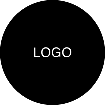 YOUR COMPANY12 Example AvenuePontefractWF8 4LShello@mac.com0712345678BILL TOINVOICEINVOICEClient NameInvoice No:INV-000112 Example AvenueIssue Date:01.01.2024CityDue Date:15.01.2024AB1 2CDDescriptionQuantityUnit PriceAmountItem 110,00£10,00Item 210,00£20,00Item 210,00£20,00Subtotal£50,00VAT (20%)£10,00Discount-£5,00Total£55,00PAYMENT DETAILSTERMS & CONDITIONSBank/Sort Code: 123456
Account Number: 12345678
Payment Reference: Customer 001
Bank NamePlease pay within 14 days using the bank transfer details. Contact us for any questions!Bank/Sort Code: 123456
Account Number: 12345678
Payment Reference: Customer 001
Bank NamePlease pay within 14 days using the bank transfer details. Contact us for any questions!Bank/Sort Code: 123456
Account Number: 12345678
Payment Reference: Customer 001
Bank NamePlease pay within 14 days using the bank transfer details. Contact us for any questions!Bank/Sort Code: 123456
Account Number: 12345678
Payment Reference: Customer 001
Bank NamePlease pay within 14 days using the bank transfer details. Contact us for any questions!